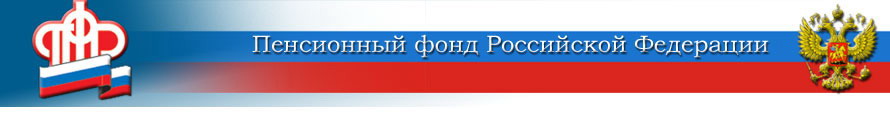 ГОСУДАРСТВЕННОЕ УЧРЕЖДЕНИЕ –ОТДЕЛЕНИЕ ПЕНСИОННОГО ФОНДА РОССИЙСКОЙ ФЕДЕРАЦИИПО ЯРОСЛАВСКОЙ ОБЛАСТИПолучать российскую пенсию можно даже проживая за границей        В 2020 году Правительством Российской Федерации упрощен порядок выплаты страховой пенсии лицам, выезжающим на постоянное жительство за пределы России. Постановлением Правительства РФ от 04.09.2020 № 1356 отменена необходимость представления Справки, подтверждающей постоянное место жительства гражданина за пределами Российской Федерации, с указанием даты переезда, в том числе из одного иностранного государства в другое, выдаваемой дипломатическим представительством или консульским учреждением Российской Федерации.         Для продолжения пенсионного обеспечения гражданину или его представителю (при наличии доверенности) достаточно представления в Пенсионный фонд Заявления о выезде за пределы территории Российской Федерации по форме согласно Приложению № 1 к «Положению о порядке выплаты страховой пенсии лицам, выезжающим (выехавшим) на постоянное жительство за пределы территории Российской Федерации», утвержденному Постановлением Правительства РФ от 17.12.2014 № 1386, на бумажном носителе или в форме электронного документа. Данное заявление можно подать при личном посещении Пенсионного фонда или Многофункционального центра предоставления государственных и муниципальных услуг, по почте, без личного обращения с использованием электронных сервисов («Личный кабинет застрахованного лица» на сайте ПФР и «Единый портал Государственных услуг»).       Добавим, что Заявление о выезде за пределы территории Российской Федерации может быть представлено не только в территориальный орган ПФР по месту нахождения пенсионного дела и выплаты пенсии, но и в любой территориальный орган системы ПФР на территории России, который уже обеспечит необходимое взаимодействие с органом, выплачивающим ему пенсию.       В Ярославской области в соответствии с Положением № 1386 осуществляется выплата пенсии на территории Российской Федерации 462 гражданам, выехавшим на постоянное жительство за пределы Российской Федерации в разные государства.Пресс-служба ОПФР по Ярославской области150049 г. Ярославль,проезд Ухтомского, д. 5Пресс-служба: (4852) 59 01 96Факс: (4852) 59 02 82E-mail: smi@086.pfr.ru